Ålands lagtings beslut om antagande avLandskapslag om ändring av landskapslagen om hälso- och sjukvård	I enlighet med lagtingets beslut fogas till landskapslagen (2011:114) om hälso- och sjukvård en ny 22 § i stället för den 22 § som upphävdes genom landskapslagen 2014/29 som följer:22 §Vårdgaranti under exceptionella förhållanden	Ålands hälso- och sjukvård kan i situationer som föranleds av en naturkatastrof, en kärnkraftsolycka, en storolycka eller någon annan därmed jämförbar händelse för att trygga befolkningens hälsa och välfärd avstå från iakttagandet av de i 20 § föreskrivna tidsfristerna vid ordnande av icke-brådskande sjukvård, om det är nödvändigt för ordnande av brådskande sjukvård och om patientens hälsa inte riskeras av att tidsfristen överskrids.	Bedömning av vårdbehovet inom primärvården, den specialiserade sjukvården och barn- och ungdomspsykiatrin ska dock göras inom de tidsfrister som föreskrivs i 20 §.	Landskapsregeringen bestämmer genom landskapsförordning om en sådan situation som avses i 1 mom. anses föreligga och under vilken tid Ålands hälso- och sjukvård kan avvika från de i 20 § angivna tidsfristerna.	En avvikelse från de i 20 § angivna tidsfristerna får medges för högst en månad åt gången.__________________	Lagtinget bemyndigar landskapsregeringen att bestämma att denna lag helt eller delvis ska träda i kraft i den ordning som föreskrivs i 20 § 3 mom. självstyrelselagen (1991:71) för Åland.	Denna lag träder i kraft den         2021.__________________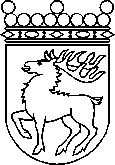 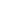 Ålands lagtingBESLUT LTB 70/2021BESLUT LTB 70/2021DatumÄrende2021-03-29LF 18/2020-2021	Mariehamn den 29 mars 2021	Mariehamn den 29 mars 2021Bert Häggblom  talmanBert Häggblom  talmanKatrin Sjögren  vicetalmanRoger Nordlundvicetalman